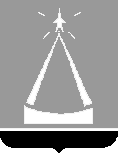 ГЛАВА  ГОРОДСКОГО  ОКРУГА  ЛЫТКАРИНО  
МОСКОВСКОЙ  ОБЛАСТИПОСТАНОВЛЕНИЕ__24.03.2023___ № __149-п_г.о. ЛыткариноО внесении изменений в муниципальную программу «Развитие и функционирование дорожно-транспортного комплекса» на 2023-2027 годыВ соответствии со ст. 179 Бюджетного кодекса Российской Федерации,  с решением Совета депутатов городского округа Лыткарино от 15.12.2022   № 286/35 «Об утверждении бюджета городского округа Лыткарино на 2023 год и  на  плановый  период  2024  и  2025  годов» (в редакции решения     Совета депутатов городского округа Лыткарино от 12.01.2023 № 304/37),  Положением о муниципальных программах городского округа Лыткарино, утвержденным постановлением главы городского округа Лыткарино             от 02.11.2020 № 548-п, с учётом заключения Контрольно-счётной палаты    городского округа Лыткарино Московской области по результатам проведения финансово-экономической экспертизы от 17.03.2023 № 15, постановляю:  1. Внести изменения в муниципальную программу «Развитие и функционирование дорожно-транспортного комплекса» на 2023-2027 годы, утвержденную постановлением главы городского округа Лыткарино от 15.11.2022 № 704-п, изложив ее в новой редакции (прилагается).2. Управлению жилищно-коммунального хозяйства и развития           городской инфраструктуры города Лыткарино (Стрела М.А.) обеспечить опубликование настоящего постановления в установленном порядке и     размещение на официальном сайте городского округа Лыткарино в сети «Интернет».3. Контроль за исполнением настоящего постановления возложить на заместителя главы Администрации городского округа Лыткарино  М.В.Новикова.К.А.Кравцов   Приложение к                                                                                                                                                                                                                                                                                   постановлению главы городского округа Лыткариноот _24.03.2023_____  № _149-п__Муниципальная программа «Развитие и функционирование дорожно-транспортного комплекса» на 2023-2027 годы1. ПАСПОРТ МУНИЦИПАЛЬНОЙ ПРОГРАММЫ«Развитие и функционирование дорожно-транспортного комплекса» на 2023-2027 годы2. Характеристика проблемы и обоснование необходимости ее решения программными методамиДорожно-транспортный комплекс является составной частью производственной инфраструктуры Московской области. Его устойчивое и эффективное развитие - необходимое условие обеспечения темпов экономического роста и улучшения качества жизни населения.Особенность дорожно-транспортного комплекса Московской области определяется рядом факторов:выполнением функций по транспортному обеспечению Московского региона;прохождением по территории Московской области важнейших международных транспортных коридоров;выполнением роли транзитного центра, концентрирующего грузо- и пассажиропотоки из субъектов Российской Федерации;наличием развитой авиационной инфраструктуры, сети автомобильных дорог федерального и регионального значения, железных дорог, водных путей, системы пассажирского транспорта общего пользования;наличием крупных транспортно-логистических терминалов, составляющих самостоятельный кластер отрасли.Московская область - крупнейший транспортный узел, обеспечивающий транспортные связи между субъектами Российской Федерации.В последние годы транспорт Московского региона развивался динамично, значительно возросла его системообразующая роль, существенно повысилась транспортная активность населения. Вместе с тем состояние дорожно-транспортного комплекса Московской области не соответствует потребностям социально-экономического развития Московского региона, дефицит провозных и пропускных способностей существует на всех видах транспорта. Это снижает мобильность населения, препятствует развитию бизнеса, сдерживает привлечение инвестиций и приводит к снижению конкурентоспособности экономики Московского региона.К основным проблемам развития дорожно-транспортного комплекса в настоящее время можно отнести:отставание темпов развития транспортной инфраструктуры от темпов социально-экономического развития региона;ухудшение транспортной доступности;высокий износ основных фондов, недостаточный технический и технологический уровень транспортной техники и оборудования;снижение безопасности транспортных процессов, в первую очередь дорожного движения.К основным факторам, определяющим причины высокого уровня аварийности в Московской области, следует отнести:массовое нарушение требований безопасности дорожного движения со стороны участников движения (управление транспортным средством в нетрезвом состоянии, превышение скорости движения, выезд на полосу встречного движения и так далее);низкий уровень подготовки водителей транспортных средств;недостаточный технический уровень дорожного хозяйства;несовершенство технических средств организации дорожного движения;недостаточная информированность населения о проблемах безопасности дорожного движения.В рамках Программы реализуются мероприятия, направленные на повышение безопасности дорожного движения.При формировании подпрограмм Программы заложены принципы максимального охвата всех сфер деятельности исполнителей и повышения эффективности бюджетных расходов. Подпрограммы будут реализованы в установленной сфере деятельности уполномоченных органов муниципальной власти.Последовательность выполнения мероприятий подпрограмм определяется уполномоченными органами муниципальной власти - главными распорядителями бюджетных средств городского округа Лыткарино Московской области.1. Подпрограмма «Пассажирский транспорт общего пользования» направлена на повышение доступности и качества транспортных услуг для населения. Мероприятия подпрограммы направлены на создание преимущественных условий для функционирования транспорта общего пользования, улучшение качества предоставляемых услуг, снижение транспортных расходов, повышение качества услуг и безопасности транспорта общего пользования, в том числе путем обновления парка транспорта общего пользования на условиях государственной поддержки.2. В рамках реализации подпрограммы «Дороги Подмосковья» особое внимание уделяется развитию сети автомобильных дорог общего пользования местного значения на территории муниципального образования, обеспечению нормативного состояния автомобильных дорог местного значения. 3. Подпрограмма «Обеспечивающая подпрограмма» направлена на обеспечение эффективного исполнения полномочий уполномоченного органа муниципальной власти в сфере транспорта и дорожной инфраструктуры, и функционирования подведомственных учреждений.Представленная структура Программы позволяет сконцентрировать ресурсы на приоритетных мероприятиях и существенно упростить процедуры мониторинга, актуализации и корректировки Программы, повысить эффективность управления ее реализацией.Протяженность автомобильных дорог города Лыткарино составляет всего 64,0306 км, в том числе 19,0176 км – автомобильные дороги местного значения общего пользования и 45,013 км – внутриквартальные дороги.Содержание в надлежащем состоянии автомобильных дорог города Лыткарино и элементов по их обустройству требует регулярного выполнения большого объема работ по очистке проезжей части дорог, тротуаров, обочин, по ямочному ремонту покрытия дорог, по промывке, очистке ливневой канализации, ремонту дорожных знаков, ограждений, сигнальных столбиков, а также по замене, при необходимости, элементов обустройства автомобильных дорог и искусственных сооружений.Рост парка автомобильного транспорта, увеличение загруженности дорог и снижение средних скоростей движения приводят к увеличению числа дорожно-транспортных происшествий и ухудшению экологической обстановки.	Город Лыткарино расположен в 22 километрах к юго-востоку от Москвы. Главный вид транспорта в городе – автомобильный.  Транспортное обеспечение города Лыткарино с Москвой и другими городами Московской области в северо-западном направлении осуществляется по Лыткаринскому шоссе на автомагистраль «Урал» (Москва – Самара – Челябинск). Лыткаринское шоссе по техническим характеристикам относится к 3 категории автодорог, однако интенсивность движения по нему составляет ориентировочно 9400 единиц автотранспорта в сутки, что соответствует 1 категории.Из краткой характеристики территориального расположения города Лыткарино видно, что через город проходит достаточно большой поток транзитного транспорта, транспорта по обеспечению промышленного комплекса города, в том числе перевозка опасных грузов. Как показывает анализ динамики аварийности, увеличение количества транспортных средств неизбежно приводит к росту дорожно-транспортных происшествий и числа пострадавших в них людей. Чтобы добиться снижения социально-экономического ущерба от дорожной аварийности в условиях постоянного роста автомобилизации, необходимо непрерывное развитие системы обеспечения БДД путем реализации программных мероприятий по повышению БДД.Для разрешения существующих проблем в сфере дорожного хозяйства города Лыткарино требуются значительные средства. Реализация программных мероприятий позволит продолжить работу по развитию автомобильных дорог города Лыткарино и обеспечить бесперебойное функционирование дорожного хозяйства города, увеличение количества машиномест на парковках общего пользования.Обеспечение перевозок пассажиров по муниципальным маршрутам №1 и №2 регулярных перевозок по регулируемым тарифам на 2023-2027 годы имеет социальную направленность по обеспечению транспортной доступности для населения  городского округа Лыткарино, предоставлению льгот для проезда в общественном транспорте категории граждан, пользующихся такими правами в соответствии с Соглашением между Правительством Москвы и Правительством Московской области об организации транспортного обслуживания отдельных категорий граждан, имеющих место жительства в городе Москве и Московской области.При формировании подпрограмм муниципальной Программы заложены принципы максимального охвата всех сфер деятельности исполнителей и повышения эффективности бюджетных расходов. Подпрограммы будут реализованы в установленной сфере деятельности уполномоченных органов муниципальной власти (Администрация городского округа Лыткарино, Управление жилищно-коммунального хозяйства города Лыткарино, Управление образования города Лыткарино). Подпрограммы не являются взаимозависимыми - выполнение мероприятий одной подпрограммы не зависит от выполнения мероприятий другой подпрограммы. 3. Целевые показатели муниципальной программы городского округа «Развитие и функционирование дорожно-транспортного комплекса»                     на 2023-2027 годы4. Перечень мероприятий муниципальной программы «Развитие и функционирование дорожно-транспортного комплекса» на 2023-2027 годыМетодика расчета значений целевых показателей программы муниципального образования Московской области«Развитие и функционирование дорожно-транспортного комплекса»Методика определения результатов выполнения мероприятийпрограммы муниципального образования Московской области «Развитие и функционирование дорожно-транспортного комплекса»Координатор муниципальной программыПервый заместитель главы Администрации городского округа Лыткарино Шаров В.В.Заместитель главы Администрации городского округа Лыткарино Новиков М.В.Первый заместитель главы Администрации городского округа Лыткарино Шаров В.В.Заместитель главы Администрации городского округа Лыткарино Новиков М.В.Первый заместитель главы Администрации городского округа Лыткарино Шаров В.В.Заместитель главы Администрации городского округа Лыткарино Новиков М.В.Первый заместитель главы Администрации городского округа Лыткарино Шаров В.В.Заместитель главы Администрации городского округа Лыткарино Новиков М.В.Первый заместитель главы Администрации городского округа Лыткарино Шаров В.В.Заместитель главы Администрации городского округа Лыткарино Новиков М.В.Первый заместитель главы Администрации городского округа Лыткарино Шаров В.В.Заместитель главы Администрации городского округа Лыткарино Новиков М.В.Муниципальный заказчик муниципальной программыАдминистрация городского округа ЛыткариноАдминистрация городского округа ЛыткариноАдминистрация городского округа ЛыткариноАдминистрация городского округа ЛыткариноАдминистрация городского округа ЛыткариноАдминистрация городского округа ЛыткариноЦели муниципальной программы1.  Повышение доступности и качества транспортных услуг для населения;2. Развитие современной и эффективной транспортной системы на территории городского округа Московской области, обеспечивающей комфортные условия жизнедеятельности населения;3. Обеспечение нормативного состояния автомобильных дорог местного значения на территории городского округа Московской области;4. Обеспечение деятельности (оказание услуг) муниципальных учреждений в сфере дорожного хозяйства1.  Повышение доступности и качества транспортных услуг для населения;2. Развитие современной и эффективной транспортной системы на территории городского округа Московской области, обеспечивающей комфортные условия жизнедеятельности населения;3. Обеспечение нормативного состояния автомобильных дорог местного значения на территории городского округа Московской области;4. Обеспечение деятельности (оказание услуг) муниципальных учреждений в сфере дорожного хозяйства1.  Повышение доступности и качества транспортных услуг для населения;2. Развитие современной и эффективной транспортной системы на территории городского округа Московской области, обеспечивающей комфортные условия жизнедеятельности населения;3. Обеспечение нормативного состояния автомобильных дорог местного значения на территории городского округа Московской области;4. Обеспечение деятельности (оказание услуг) муниципальных учреждений в сфере дорожного хозяйства1.  Повышение доступности и качества транспортных услуг для населения;2. Развитие современной и эффективной транспортной системы на территории городского округа Московской области, обеспечивающей комфортные условия жизнедеятельности населения;3. Обеспечение нормативного состояния автомобильных дорог местного значения на территории городского округа Московской области;4. Обеспечение деятельности (оказание услуг) муниципальных учреждений в сфере дорожного хозяйства1.  Повышение доступности и качества транспортных услуг для населения;2. Развитие современной и эффективной транспортной системы на территории городского округа Московской области, обеспечивающей комфортные условия жизнедеятельности населения;3. Обеспечение нормативного состояния автомобильных дорог местного значения на территории городского округа Московской области;4. Обеспечение деятельности (оказание услуг) муниципальных учреждений в сфере дорожного хозяйства1.  Повышение доступности и качества транспортных услуг для населения;2. Развитие современной и эффективной транспортной системы на территории городского округа Московской области, обеспечивающей комфортные условия жизнедеятельности населения;3. Обеспечение нормативного состояния автомобильных дорог местного значения на территории городского округа Московской области;4. Обеспечение деятельности (оказание услуг) муниципальных учреждений в сфере дорожного хозяйстваПеречень подпрограммПодпрограмма 1 «Пассажирский транспорт общего пользования»
Подпрограмма 2 «Дороги Подмосковья»
Подпрограмма 5 «Обеспечивающая подпрограмма»Подпрограмма 1 «Пассажирский транспорт общего пользования»
Подпрограмма 2 «Дороги Подмосковья»
Подпрограмма 5 «Обеспечивающая подпрограмма»Подпрограмма 1 «Пассажирский транспорт общего пользования»
Подпрограмма 2 «Дороги Подмосковья»
Подпрограмма 5 «Обеспечивающая подпрограмма»Подпрограмма 1 «Пассажирский транспорт общего пользования»
Подпрограмма 2 «Дороги Подмосковья»
Подпрограмма 5 «Обеспечивающая подпрограмма»Подпрограмма 1 «Пассажирский транспорт общего пользования»
Подпрограмма 2 «Дороги Подмосковья»
Подпрограмма 5 «Обеспечивающая подпрограмма»Подпрограмма 1 «Пассажирский транспорт общего пользования»
Подпрограмма 2 «Дороги Подмосковья»
Подпрограмма 5 «Обеспечивающая подпрограмма»Краткая характеристика подпрограмм1.Повышение доступности и качества транспортных услуг для населения. Мероприятия подпрограммы направлены на создание преимущественных условий для функционирования транспорта общего пользования, улучшение качества предоставляемых услуг, снижение транспортных расходов, повышение качества услуг и безопасности транспорта общего пользования.2. Развитие сети автомобильных дорог общего пользования на территории муниципального образования, обеспечение нормативного состояния автомобильных дорог местного значения, безопасности дорожного движения3. Обеспечение эффективного исполнения полномочий уполномоченного органа муниципальной власти в сфере транспорта и дорожной инфраструктуры и функционирования подведомственных учреждений1.Повышение доступности и качества транспортных услуг для населения. Мероприятия подпрограммы направлены на создание преимущественных условий для функционирования транспорта общего пользования, улучшение качества предоставляемых услуг, снижение транспортных расходов, повышение качества услуг и безопасности транспорта общего пользования.2. Развитие сети автомобильных дорог общего пользования на территории муниципального образования, обеспечение нормативного состояния автомобильных дорог местного значения, безопасности дорожного движения3. Обеспечение эффективного исполнения полномочий уполномоченного органа муниципальной власти в сфере транспорта и дорожной инфраструктуры и функционирования подведомственных учреждений1.Повышение доступности и качества транспортных услуг для населения. Мероприятия подпрограммы направлены на создание преимущественных условий для функционирования транспорта общего пользования, улучшение качества предоставляемых услуг, снижение транспортных расходов, повышение качества услуг и безопасности транспорта общего пользования.2. Развитие сети автомобильных дорог общего пользования на территории муниципального образования, обеспечение нормативного состояния автомобильных дорог местного значения, безопасности дорожного движения3. Обеспечение эффективного исполнения полномочий уполномоченного органа муниципальной власти в сфере транспорта и дорожной инфраструктуры и функционирования подведомственных учреждений1.Повышение доступности и качества транспортных услуг для населения. Мероприятия подпрограммы направлены на создание преимущественных условий для функционирования транспорта общего пользования, улучшение качества предоставляемых услуг, снижение транспортных расходов, повышение качества услуг и безопасности транспорта общего пользования.2. Развитие сети автомобильных дорог общего пользования на территории муниципального образования, обеспечение нормативного состояния автомобильных дорог местного значения, безопасности дорожного движения3. Обеспечение эффективного исполнения полномочий уполномоченного органа муниципальной власти в сфере транспорта и дорожной инфраструктуры и функционирования подведомственных учреждений1.Повышение доступности и качества транспортных услуг для населения. Мероприятия подпрограммы направлены на создание преимущественных условий для функционирования транспорта общего пользования, улучшение качества предоставляемых услуг, снижение транспортных расходов, повышение качества услуг и безопасности транспорта общего пользования.2. Развитие сети автомобильных дорог общего пользования на территории муниципального образования, обеспечение нормативного состояния автомобильных дорог местного значения, безопасности дорожного движения3. Обеспечение эффективного исполнения полномочий уполномоченного органа муниципальной власти в сфере транспорта и дорожной инфраструктуры и функционирования подведомственных учреждений1.Повышение доступности и качества транспортных услуг для населения. Мероприятия подпрограммы направлены на создание преимущественных условий для функционирования транспорта общего пользования, улучшение качества предоставляемых услуг, снижение транспортных расходов, повышение качества услуг и безопасности транспорта общего пользования.2. Развитие сети автомобильных дорог общего пользования на территории муниципального образования, обеспечение нормативного состояния автомобильных дорог местного значения, безопасности дорожного движения3. Обеспечение эффективного исполнения полномочий уполномоченного органа муниципальной власти в сфере транспорта и дорожной инфраструктуры и функционирования подведомственных учрежденийСроки реализации муниципальной программы2023-2027 годы2023-2027 годы2023-2027 годы2023-2027 годы2023-2027 годы2023-2027 годыИсточники финансирования муниципальной программы, в том числе по годам:Расходы (тыс. рублей)Расходы (тыс. рублей)Расходы (тыс. рублей)Расходы (тыс. рублей)Расходы (тыс. рублей)Расходы (тыс. рублей)Всего2023 год2024 год2025 год2026 год2027 годСредства федерального бюджета 000000Средства бюджета Московской области39 900,024 700,09 500,05 700,000Средства бюджета городского округа 81 201,430 998,817 929,815 278,88 497,08 497,0Всего, в том числе по годам:121 101,455 698,827 429,820 978,88 497,08 497,0№ п/пНаименование целевых показателейТип показателя*Единица измерения (по ОКЕИ)Базовое значение **Планируемое значение по годам реализации программыПланируемое значение по годам реализации программыПланируемое значение по годам реализации программыПланируемое значение по годам реализации программыПланируемое значение по годам реализации программыПланируемое значение по годам реализации программыПланируемое значение по годам реализации программыПланируемое значение по годам реализации программыПланируемое значение по годам реализации программыПланируемое значение по годам реализации программыНомера основных мероприятий, подпрограммы, оказывающие влияние на достижение показателя№ п/пНаименование целевых показателейТип показателя*Единица измерения (по ОКЕИ)Базовое значение **2023 год2023 год2024 год 2024 год 2025 год 2025 год 2026 год2026 год2027 год 2027 год Номера основных мероприятий, подпрограммы, оказывающие влияние на достижение показателя123456677889910Цель муниципальной программы (Повышение доступности и качества транспортных услуг для населения)Цель муниципальной программы (Повышение доступности и качества транспортных услуг для населения)Цель муниципальной программы (Повышение доступности и качества транспортных услуг для населения)Цель муниципальной программы (Повышение доступности и качества транспортных услуг для населения)Цель муниципальной программы (Повышение доступности и качества транспортных услуг для населения)Цель муниципальной программы (Повышение доступности и качества транспортных услуг для населения)Цель муниципальной программы (Повышение доступности и качества транспортных услуг для населения)Цель муниципальной программы (Повышение доступности и качества транспортных услуг для населения)Цель муниципальной программы (Повышение доступности и качества транспортных услуг для населения)Цель муниципальной программы (Повышение доступности и качества транспортных услуг для населения)Цель муниципальной программы (Повышение доступности и качества транспортных услуг для населения)Цель муниципальной программы (Повышение доступности и качества транспортных услуг для населения)Цель муниципальной программы (Повышение доступности и качества транспортных услуг для населения)Цель муниципальной программы (Повышение доступности и качества транспортных услуг для населения)Цель муниципальной программы (Повышение доступности и качества транспортных услуг для населения)Цель муниципальной программы (Повышение доступности и качества транспортных услуг для населения)1.Обеспечение организации транспортного обслуживания населения на муниципальных маршрутах регулярных перевозок по регулируемым тарифам в границах муниципального образования Московской области, включенных в Перечень маршрутов регулярных перевозок по регулируемым тарифам, на которых отдельным категориям граждан предоставляются меры социальной поддержки, утверждаемый Правительством Московской области Отраслевой показательПроцент999999999999999999991.02.01Цель муниципальной программы (Обеспечение нормативного состояния автомобильных дорог местного значения)Цель муниципальной программы (Обеспечение нормативного состояния автомобильных дорог местного значения)Цель муниципальной программы (Обеспечение нормативного состояния автомобильных дорог местного значения)Цель муниципальной программы (Обеспечение нормативного состояния автомобильных дорог местного значения)Цель муниципальной программы (Обеспечение нормативного состояния автомобильных дорог местного значения)Цель муниципальной программы (Обеспечение нормативного состояния автомобильных дорог местного значения)Цель муниципальной программы (Обеспечение нормативного состояния автомобильных дорог местного значения)Цель муниципальной программы (Обеспечение нормативного состояния автомобильных дорог местного значения)Цель муниципальной программы (Обеспечение нормативного состояния автомобильных дорог местного значения)Цель муниципальной программы (Обеспечение нормативного состояния автомобильных дорог местного значения)Цель муниципальной программы (Обеспечение нормативного состояния автомобильных дорог местного значения)Цель муниципальной программы (Обеспечение нормативного состояния автомобильных дорог местного значения)Цель муниципальной программы (Обеспечение нормативного состояния автомобильных дорог местного значения)Цель муниципальной программы (Обеспечение нормативного состояния автомобильных дорог местного значения)Цель муниципальной программы (Обеспечение нормативного состояния автомобильных дорог местного значения)Цель муниципальной программы (Обеспечение нормативного состояния автомобильных дорог местного значения)2.Доля автомобильных дорог местного значения, соответствующих нормативным требованиямРегиональный проект «Региональная и местная до-рожная сеть»Процент9999999999999999992.04.012.04.01№ п/пМероприятие подпрограммы 1Сроки исполнения мероприятияИсточники финансирования 2Всего, тыс. руб.Объем финансирования по годам (тыс. руб.)Объем финансирования по годам (тыс. руб.)Объем финансирования по годам (тыс. руб.)Объем финансирования по годам (тыс. руб.)Объем финансирования по годам (тыс. руб.)Объем финансирования по годам (тыс. руб.)Объем финансирования по годам (тыс. руб.)Объем финансирования по годам (тыс. руб.)Объем финансирования по годам (тыс. руб.)Объем финансирования по годам (тыс. руб.)Ответственный за выполнение мероприятия подпрограммы№ п/пМероприятие подпрограммы 1Сроки исполнения мероприятияИсточники финансирования 2Всего, тыс. руб.2023 год2023 год2023 год2023 год2023 год2023 год2024 год2025 год2026 год2027 годОтветственный за выполнение мероприятия подпрограммы123456666667891011Подпрограмма 1 «Пассажирский транспорт общего пользования»Подпрограмма 1 «Пассажирский транспорт общего пользования»Подпрограмма 1 «Пассажирский транспорт общего пользования»Подпрограмма 1 «Пассажирский транспорт общего пользования»Подпрограмма 1 «Пассажирский транспорт общего пользования»Подпрограмма 1 «Пассажирский транспорт общего пользования»Подпрограмма 1 «Пассажирский транспорт общего пользования»Подпрограмма 1 «Пассажирский транспорт общего пользования»Подпрограмма 1 «Пассажирский транспорт общего пользования»Подпрограмма 1 «Пассажирский транспорт общего пользования»Подпрограмма 1 «Пассажирский транспорт общего пользования»Подпрограмма 1 «Пассажирский транспорт общего пользования»Подпрограмма 1 «Пассажирский транспорт общего пользования»Подпрограмма 1 «Пассажирский транспорт общего пользования»Подпрограмма 1 «Пассажирский транспорт общего пользования»Подпрограмма 1 «Пассажирский транспорт общего пользования»1.Основное мероприятие 02. Организация транспортного обслуживания населения2023-2027Итого575,0115,0115,0115,0115,0115,0115,0115,0115,0115,0115,0Отдел развития предпринимательства и торговли Администрации городского округа Лыткарино1.Основное мероприятие 02. Организация транспортного обслуживания населения2023-2027Средства бюджета Московской областиОтдел развития предпринимательства и торговли Администрации городского округа Лыткарино1.Основное мероприятие 02. Организация транспортного обслуживания населения2023-2027Средства бюджета городского округа575,0115,0115,0115,0115,0115,0115,0115,0115,0115,0115,0Отдел развития предпринимательства и торговли Администрации городского округа Лыткарино1.Основное мероприятие 02. Организация транспортного обслуживания населения2023-2027Внебюджетные средстваОтдел развития предпринимательства и торговли Администрации городского округа Лыткарино1.1.Мероприятие 02.01. Создание условий для предоставления транспортных услуг населению и организация транспортного обслуживания населения в границах городского округа (в части автомобильного транспорта)2023-2027Итого574,5114,9114,9114,9114,9114,9114,9114,9114,9114,9114,9Отдел развития предпринимательства и торговли Администрации городского округа Лыткарино1.1.Мероприятие 02.01. Создание условий для предоставления транспортных услуг населению и организация транспортного обслуживания населения в границах городского округа (в части автомобильного транспорта)2023-2027Средства бюджета городского округа574,5114,9114,9114,9114,9114,9114,9114,9114,9114,9114,9Отдел развития предпринимательства и торговли Администрации городского округа Лыткарино1.1.Мероприятие 02.01. Создание условий для предоставления транспортных услуг населению и организация транспортного обслуживания населения в границах городского округа (в части автомобильного транспорта)2023-2027Внебюджетные средстваОтдел развития предпринимательства и торговли Администрации городского округа Лыткарино1.2.Мероприятие 02.01Создание условий для предоставления транспортных услуг населению и организация транспортного обслуживания населения в границах городского округа (в части автомобильного транспорта)2023-2027Итого0,50,10,10,10,10,10,10,10,10,10,1Отдел развития предпринимательства и торговли Администрации городского округа Лыткарино1.2.Мероприятие 02.01Создание условий для предоставления транспортных услуг населению и организация транспортного обслуживания населения в границах городского округа (в части автомобильного транспорта)2023-2027Средства бюджета Московской областиОтдел развития предпринимательства и торговли Администрации городского округа Лыткарино1.2.Мероприятие 02.01Создание условий для предоставления транспортных услуг населению и организация транспортного обслуживания населения в границах городского округа (в части автомобильного транспорта)2023-2027Средства бюджета городского округа0,50,10,10,10,10,10,10,10,10,10,1Отдел развития предпринимательства и торговли Администрации городского округа Лыткарино1.2.Мероприятие 02.01Создание условий для предоставления транспортных услуг населению и организация транспортного обслуживания населения в границах городского округа (в части автомобильного транспорта)2023-2027Внебюджетные средстваОтдел развития предпринимательства и торговли Администрации городского округа ЛыткариноОбеспечено выполнения транспортной работы автомобильным транспортом в соответствии с заключенными государственными контрактами и договорами на выполнение работ по перевозке пассажировВсегоИтого 2023 годВ том числе по кварталам 3:В том числе по кварталам 3:В том числе по кварталам 3:В том числе по кварталам 3:В том числе по кварталам 3:2024 год2025 год2026 год2027 годОбеспечено выполнения транспортной работы автомобильным транспортом в соответствии с заключенными государственными контрактами и договорами на выполнение работ по перевозке пассажировВсегоИтого 2023 годIIIIIIIIIIV2024 год2025 год2026 год2027 годОбеспечено выполнения транспортной работы автомобильным транспортом в соответствии с заключенными государственными контрактами и договорами на выполнение работ по перевозке пассажиров99999999999999999999Подпрограмма 2 «Дороги Подмосковья»Подпрограмма 2 «Дороги Подмосковья»Подпрограмма 2 «Дороги Подмосковья»Подпрограмма 2 «Дороги Подмосковья»Подпрограмма 2 «Дороги Подмосковья»Подпрограмма 2 «Дороги Подмосковья»Подпрограмма 2 «Дороги Подмосковья»Подпрограмма 2 «Дороги Подмосковья»Подпрограмма 2 «Дороги Подмосковья»Подпрограмма 2 «Дороги Подмосковья»Подпрограмма 2 «Дороги Подмосковья»Подпрограмма 2 «Дороги Подмосковья»Подпрограмма 2 «Дороги Подмосковья»Подпрограмма 2 «Дороги Подмосковья»Подпрограмма 2 «Дороги Подмосковья»Подпрограмма 2 «Дороги Подмосковья»2.4Основное мероприятие 04.Ремонт, капитальный ремонт сети автомобильных дорог, мостов и путепроводов местного значения2023-2027Итого64 850,435 318,835 318,835 318,835 318,835 318,835 318,817 049,812 481,8002.4Основное мероприятие 04.Ремонт, капитальный ремонт сети автомобильных дорог, мостов и путепроводов местного значения2023-2027Средства бюджета Московской области 239 900,024 700,024 700,024 700,024 700,024 700,024 700,09 500,05 700,0002.4Основное мероприятие 04.Ремонт, капитальный ремонт сети автомобильных дорог, мостов и путепроводов местного значения2023-2027Средства бюджета городского округа24 950,410 618,8 10 618,8 10 618,8 10 618,8 10 618,8 10 618,8 7 549,86 781,8002.4Основное мероприятие 04.Ремонт, капитальный ремонт сети автомобильных дорог, мостов и путепроводов местного значения2023-2027Внебюджетные средства000000000002.5Мероприятие 04.01.Капитальный ремонт и ремонт автомобильных дорог общего пользования местного значения2023-2027Итого47 958,029 688,029 688,029 688,029 688,029 688,029 688,011 419,06 851,00,00,02.5Мероприятие 04.01.Капитальный ремонт и ремонт автомобильных дорог общего пользования местного значения2023-2027Средства бюджета Московской области 239 900,024 700,024 700,024 700,024 700,024 700,024 700,09 500,05 700,0002.5Мероприятие 04.01.Капитальный ремонт и ремонт автомобильных дорог общего пользования местного значения2023-2027Средства бюджета городского округа8 058,04 988,04 988,04 988,04 988,04 988,04 988,01 919,01 151,00,00,02.5Мероприятие 04.01.Капитальный ремонт и ремонт автомобильных дорог общего пользования местного значения2023-2027Внебюджетные средстваПлощадь отремонтированных (капитально отремонтированных) автомобильных дорог общего пользования местного значения, м2ВсегоИтого 2023 годВ том числе по кварталам 3:В том числе по кварталам 3:В том числе по кварталам 3:В том числе по кварталам 3:В том числе по кварталам 3:2024 год2025 год2026 год2027 годПлощадь отремонтированных (капитально отремонтированных) автомобильных дорог общего пользования местного значения, м2ВсегоИтого 2023 годIIIIIIIVIV2024 год2025 год2026 год2027 годПлощадь отремонтированных (капитально отремонтированных) автомобильных дорог общего пользования местного значения, м227 288,527 288,527 288,527 288,52.7.Мероприятие 04.03 Финансирование работ по капитальному ремонту и ремонту автомобильных дорог общего пользования местного значения за счет средств местного бюджета2023-2027Итого2.7.Мероприятие 04.03 Финансирование работ по капитальному ремонту и ремонту автомобильных дорог общего пользования местного значения за счет средств местного бюджета2023-2027Средства бюджета городского округа2.7.Мероприятие 04.03 Финансирование работ по капитальному ремонту и ремонту автомобильных дорог общего пользования местного значения за счет средств местного бюджета2023-2027Внебюджетные средстваКапитальный ремонт и ремонт автомобильных дорог общего пользования местного значения, м2ВсегоИтого 2023 годВ том числе по кварталам 3:В том числе по кварталам 3:В том числе по кварталам 3:В том числе по кварталам 3:В том числе по кварталам 3:2024 год2025 год2026 год2027 годКапитальный ремонт и ремонт автомобильных дорог общего пользования местного значения, м2ВсегоИтого 2023 годIIIIIIIIIIVКапитальный ремонт и ремонт автомобильных дорог общего пользования местного значения, м2Капитальный ремонт и ремонт автомобильных дорог общего пользования местного значения, м22.11Мероприятие 04.07.Создание и обеспечение функционирования парковок (парковочных мест)2023-2027Итого2.11Мероприятие 04.07.Создание и обеспечение функционирования парковок (парковочных мест)2023-2027Средства бюджета городского округа2.11Мероприятие 04.07.Создание и обеспечение функционирования парковок (парковочных мест)2023-2027Внебюджетные средстваСоздание парковочного пространства на улично-дорожной сети, шт. ВсегоИтого 2023 годВ том числе по кварталам 3:В том числе по кварталам 3:В том числе по кварталам 3:В том числе по кварталам 3:В том числе по кварталам 3:2024 год2025 год2026 год2027 годСоздание парковочного пространства на улично-дорожной сети, шт. ВсегоИтого 2023 годIIIIIIIIIIV2024 год2025 год2026 год2027 годСоздание парковочного пространства на улично-дорожной сети, шт. 2.12Мероприятие 04.08.Дорожная деятельность в отношении автомобильных дорог местного значения в границах городского округа2023-2027Итого1 892,4630,8630,8630,8630,8630,8630,8630,8630,8002.12Мероприятие 04.08.Дорожная деятельность в отношении автомобильных дорог местного значения в границах городского округа2023-2027Средства бюджета городского округа1 892,4630,8630,8630,8630,8630,8630,8630,8630,8002.12Мероприятие 04.08.Дорожная деятельность в отношении автомобильных дорог местного значения в границах городского округа2023-2027Внебюджетные средства2.13Мероприятие 04.09.Мероприятия по обеспечению безопасности дорожного движения2023-2027Итого15 000,05 000,05 000,05 000,05 000,05 000,05 000,05 000,05 000,0002.13Мероприятие 04.09.Мероприятия по обеспечению безопасности дорожного движения2023-2027Средства бюджета городского округа15 000,05 000,05 000,05 000,05 000,05 000,05 000,05 000,05 000,0002.13Мероприятие 04.09.Мероприятия по обеспечению безопасности дорожного движения2023-2027Внебюджетные средстваПодпрограмма 5 «Обеспечивающая подпрограмма»Подпрограмма 5 «Обеспечивающая подпрограмма»Подпрограмма 5 «Обеспечивающая подпрограмма»Подпрограмма 5 «Обеспечивающая подпрограмма»Подпрограмма 5 «Обеспечивающая подпрограмма»Подпрограмма 5 «Обеспечивающая подпрограмма»Подпрограмма 5 «Обеспечивающая подпрограмма»Подпрограмма 5 «Обеспечивающая подпрограмма»Подпрограмма 5 «Обеспечивающая подпрограмма»Подпрограмма 5 «Обеспечивающая подпрограмма»Подпрограмма 5 «Обеспечивающая подпрограмма»Подпрограмма 5 «Обеспечивающая подпрограмма»Подпрограмма 5 «Обеспечивающая подпрограмма»Подпрограмма 5 «Обеспечивающая подпрограмма»Подпрограмма 5 «Обеспечивающая подпрограмма»Подпрограмма 5 «Обеспечивающая подпрограмма»4.1Основное мероприятие 01 «Создание условий для реализации полномочий органов местного самоуправления»2023-2027Итого55 676,020 265,020 265,020 265,020 265,020 265,020 265,010 265,08 382,08 382,08 382,0Администрация г.о. Лыткарино, МУ «Лесопарк –Лыткарино»4.1Основное мероприятие 01 «Создание условий для реализации полномочий органов местного самоуправления»2023-2027Средства бюджета городского округа55 676,020 265,020 265,020 265,020 265,020 265,020 265,010 265,08 382,08 382,08 382,0Администрация г.о. Лыткарино, МУ «Лесопарк –Лыткарино»4.1Основное мероприятие 01 «Создание условий для реализации полномочий органов местного самоуправления»2023-2027Внебюджетные средстваАдминистрация г.о. Лыткарино, МУ «Лесопарк –Лыткарино»4..2Мероприятие 01.02.Расходы на обеспечение деятельности (оказание услуг) муниципальных учреждений в сфере дорожного хозяйства2023-2027Итого55 676,020 265,020 265,020 265,020 265,020 265,020 265,010 265,08 382,08 382,08 382,0Администра-ция г.о. Лыткарино, МУ «Лесопарк –Лыткарино»4..2Мероприятие 01.02.Расходы на обеспечение деятельности (оказание услуг) муниципальных учреждений в сфере дорожного хозяйства2023-2027Средства бюджета городского округа55 676,020 265,020 265,020 265,020 265,020 265,020 265,010 265,08 382,08 382,08 382,0Администра-ция г.о. Лыткарино, МУ «Лесопарк –Лыткарино»4..2Мероприятие 01.02.Расходы на обеспечение деятельности (оказание услуг) муниципальных учреждений в сфере дорожного хозяйства2023-2027Внебюджетные средстваАдминистра-ция г.о. Лыткарино, МУ «Лесопарк –Лыткарино»№ п/пНаименование показателяЕдиница измеренияПорядок расчетаИсточник данныхПериодичность представления1234561.Обеспечение организации транспортного обслуживания населения на муниципальных маршрутах регулярных перевозок по регулируемым тарифам в границах муниципального образования Московской области, включенных в Перечень маршрутов регулярных перевозок по регулируемым тарифам, на которых отдельным категориям граждан предоставляются меры социальной поддержки, утверждаемый Правительством Московской области%Определяется соотношением количества маршрутов в муниципальных контрактах к количеству маршрутов, включенных в Перечень маршрутов регулярных перевозок по регулируемым тарифам, на которых отдельным категориям граждан предоставляются меры социальной поддержки, утверждаемый Правительством Московской областиЗаключенные муниципальные контракты с  транспортными организациямиГодовая2.Доля автомобильных дорог местного значения, соответствующих нормативным требованиям%Показатель на конец отчетного периода определяется по формуле:где:Lобщ - общая протяженность автомобильных дорог общего пользования муниципального значения по состоянию на 31 декабря отчетного года.Lнн - общая протяженность автомобильных дорог общего пользования муниципального значения, не соответствующая нормативным требованиям в соответствии с ГОСТ Р 50597-2017 «Дороги автомобильные и улицы. Требования к эксплуатационному состоянию, допустимому по условиям обеспечения безопасности дорожного движения. Методы контроля», утвержденным приказом Федерального агентства по техническому регулированию и метрологии от 26 сентября 2017 г. N 1245-ст.Форма статистического наблюдения № 3-ДГ (мо) «Сведения об автомобильных дорогах общего пользования местного значения и искусственных сооружениях на них»Годовая№ 
п/п№ подпрограммы № основного мероприятия № мероприятия Наименование результатаЕдиница измеренияПорядок определения значений12345671.010201Обеспечено выполнения транспортной работы автомобильным транспортом в соответствии с заключенными государственными контрактами и договорами на выполнение работ по перевозке пассажиров%Определяется как отношение фактического объема транспортной работы к объему транспортной работы, установленному в государственном контракте на территории муниципального образования Московской области2.20401Площадь отремонтированных (капитально отремонтированных) автомобильных дорог общего пользования местного значениям2Значение показателя определяется исходя из планов на соответствующий год по площади ремонта (капитального ремонта) автомобильных дорог общего пользования местного значения (с учетом съездов, примыканий, парковок, тротуаров, автобусных площадок, проходящих вдоль автомобильных дорог местного значения)